Ffurflen Asesu Addysgeg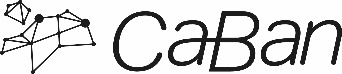 Enw 	Mentor YsgolDosbarthDyddiadMireinio'r addysguY cynnydd cyffredinol mewn Addysgeg (ym mhob gwers)	Sylwadau gwerthusol a chrynodol ynghyd ag enghreifftiau o ddysgu ac addysgu.Y cynnydd cyffredinol mewn Addysgeg (ym mhob gwers)	Sylwadau gwerthusol a chrynodol ynghyd ag enghreifftiau o ddysgu ac addysgu.Rheoli'r amgylchedd....Y cynnydd cyffredinol mewn Addysgeg (ym mhob gwers)	Sylwadau gwerthusol a chrynodol ynghyd ag enghreifftiau o ddysgu ac addysgu.Y cynnydd cyffredinol mewn Addysgeg (ym mhob gwers)	Sylwadau gwerthusol a chrynodol ynghyd ag enghreifftiau o ddysgu ac addysgu.AsesuY cynnydd cyffredinol mewn Addysgeg (ym mhob gwers)	Sylwadau gwerthusol a chrynodol ynghyd ag enghreifftiau o ddysgu ac addysgu.Y cynnydd cyffredinol mewn Addysgeg (ym mhob gwers)	Sylwadau gwerthusol a chrynodol ynghyd ag enghreifftiau o ddysgu ac addysgu.GwahaniaethuY cynnydd cyffredinol mewn Addysgeg (ym mhob gwers)	Sylwadau gwerthusol a chrynodol ynghyd ag enghreifftiau o ddysgu ac addysgu.Y cynnydd cyffredinol mewn Addysgeg (ym mhob gwers)	Sylwadau gwerthusol a chrynodol ynghyd ag enghreifftiau o ddysgu ac addysgu.Gwybodaeth am y pwnc a’i ddisgyblaethY cynnydd cyffredinol mewn Addysgeg (ym mhob gwers)	Sylwadau gwerthusol a chrynodol ynghyd ag enghreifftiau o ddysgu ac addysgu.Y cynnydd cyffredinol mewn Addysgeg (ym mhob gwers)	Sylwadau gwerthusol a chrynodol ynghyd ag enghreifftiau o ddysgu ac addysgu.Y pedwar diben i ddysgwyrY cynnydd cyffredinol mewn Addysgeg (ym mhob gwers)	Sylwadau gwerthusol a chrynodol ynghyd ag enghreifftiau o ddysgu ac addysgu.Y cynnydd cyffredinol mewn Addysgeg (ym mhob gwers)	Sylwadau gwerthusol a chrynodol ynghyd ag enghreifftiau o ddysgu ac addysgu.Gwneud y defnydd gorau o'r disgyblaethau pwncCynnydd y dysgwr	Crynhowch gynnydd pob dysgwr dros amser ym mhob gwers. Rhowch sylwadau ar yr holl ddosbarthiadau, unigolion a grwpiau.Cynnydd y dysgwr	Crynhowch gynnydd pob dysgwr dros amser ym mhob gwers. Rhowch sylwadau ar yr holl ddosbarthiadau, unigolion a grwpiau.Profiadau dysgu cyfunolCynnydd y dysgwr	Crynhowch gynnydd pob dysgwr dros amser ym mhob gwers. Rhowch sylwadau ar yr holl ddosbarthiadau, unigolion a grwpiau.Cynnydd y dysgwr	Crynhowch gynnydd pob dysgwr dros amser ym mhob gwers. Rhowch sylwadau ar yr holl ddosbarthiadau, unigolion a grwpiau.Cyd-destunau o fywyd go iawnCynnydd y dysgwr	Crynhowch gynnydd pob dysgwr dros amser ym mhob gwers. Rhowch sylwadau ar yr holl ddosbarthiadau, unigolion a grwpiau.Cynnydd y dysgwr	Crynhowch gynnydd pob dysgwr dros amser ym mhob gwers. Rhowch sylwadau ar yr holl ddosbarthiadau, unigolion a grwpiau.Cyd-destunau o fywyd go iawnA oes angen cefnogaeth cynyddol ar yr AC i symud ymlaen?Y cynnydd mewn dysguY ffocws (y cytunwyd arno cyn arsylwi)	 Gweler y llawlyfrY ffocws (y cytunwyd arno cyn arsylwi)	 Gweler y llawlyfrThemau trawsgwricwlaidd  Y ffocws (y cytunwyd arno cyn arsylwi)	 Gweler y llawlyfrY ffocws (y cytunwyd arno cyn arsylwi)	 Gweler y llawlyfrDylanwadu ar DdysgwyrArsylwi Gwersi Dadansoddwch ddigwyddiadau arwyddocaol, gweithgareddau a chynlluniau sy'n berthnasol i'r ffocws y cytunwyd arno. Cyfeiriwch at ddysgu.Arsylwi Gwersi Dadansoddwch ddigwyddiadau arwyddocaol, gweithgareddau a chynlluniau sy'n berthnasol i'r ffocws y cytunwyd arno. Cyfeiriwch at ddysgu.Heriau a disgwyliadauArsylwi Gwersi Dadansoddwch ddigwyddiadau arwyddocaol, gweithgareddau a chynlluniau sy'n berthnasol i'r ffocws y cytunwyd arno. Cyfeiriwch at ddysgu.Arsylwi Gwersi Dadansoddwch ddigwyddiadau arwyddocaol, gweithgareddau a chynlluniau sy'n berthnasol i'r ffocws y cytunwyd arno. Cyfeiriwch at ddysgu.Gwrando ar y dysgwyr  Arsylwi Gwersi Dadansoddwch ddigwyddiadau arwyddocaol, gweithgareddau a chynlluniau sy'n berthnasol i'r ffocws y cytunwyd arno. Cyfeiriwch at ddysgu.Arsylwi Gwersi Dadansoddwch ddigwyddiadau arwyddocaol, gweithgareddau a chynlluniau sy'n berthnasol i'r ffocws y cytunwyd arno. Cyfeiriwch at ddysgu.Y dysgwyr yn arwain y dysguArsylwi Gwersi Dadansoddwch ddigwyddiadau arwyddocaol, gweithgareddau a chynlluniau sy'n berthnasol i'r ffocws y cytunwyd arno. Cyfeiriwch at ddysgu.Arsylwi Gwersi Dadansoddwch ddigwyddiadau arwyddocaol, gweithgareddau a chynlluniau sy'n berthnasol i'r ffocws y cytunwyd arno. Cyfeiriwch at ddysgu.Dyfalbarhad a gwytnwchArsylwi Gwersi Dadansoddwch ddigwyddiadau arwyddocaol, gweithgareddau a chynlluniau sy'n berthnasol i'r ffocws y cytunwyd arno. Cyfeiriwch at ddysgu.Arsylwi Gwersi Dadansoddwch ddigwyddiadau arwyddocaol, gweithgareddau a chynlluniau sy'n berthnasol i'r ffocws y cytunwyd arno. Cyfeiriwch at ddysgu.Adfyfyrio ar yr hyn a ddysgwydArsylwi Gwersi Dadansoddwch ddigwyddiadau arwyddocaol, gweithgareddau a chynlluniau sy'n berthnasol i'r ffocws y cytunwyd arno. Cyfeiriwch at ddysgu.Arsylwi Gwersi Dadansoddwch ddigwyddiadau arwyddocaol, gweithgareddau a chynlluniau sy'n berthnasol i'r ffocws y cytunwyd arno. Cyfeiriwch at ddysgu.Deilliannau dysgu a llesArsylwi Gwersi Dadansoddwch ddigwyddiadau arwyddocaol, gweithgareddau a chynlluniau sy'n berthnasol i'r ffocws y cytunwyd arno. Cyfeiriwch at ddysgu.Arsylwi Gwersi Dadansoddwch ddigwyddiadau arwyddocaol, gweithgareddau a chynlluniau sy'n berthnasol i'r ffocws y cytunwyd arno. Cyfeiriwch at ddysgu.Sgiliau CymraegArsylwi Gwersi Dadansoddwch ddigwyddiadau arwyddocaol, gweithgareddau a chynlluniau sy'n berthnasol i'r ffocws y cytunwyd arno. Cyfeiriwch at ddysgu.Arsylwi Gwersi Dadansoddwch ddigwyddiadau arwyddocaol, gweithgareddau a chynlluniau sy'n berthnasol i'r ffocws y cytunwyd arno. Cyfeiriwch at ddysgu.Ymateb i dargedau blaenorol 	Dylai'r crynodeb hwn fod yn seiliedig ar yr uchod gan gynnwys yr addysgu a welir mewn gwersi eraillYmateb i dargedau blaenorol 	Dylai'r crynodeb hwn fod yn seiliedig ar yr uchod gan gynnwys yr addysgu a welir mewn gwersi eraillYmateb i dargedau blaenorol 	Dylai'r crynodeb hwn fod yn seiliedig ar yr uchod gan gynnwys yr addysgu a welir mewn gwersi eraillYmateb i dargedau blaenorol 	Dylai'r crynodeb hwn fod yn seiliedig ar yr uchod gan gynnwys yr addysgu a welir mewn gwersi eraillTargedau 	I'w ddrafftio gyda'r hyfforddai ac nid ar gyfer yr hyfforddai.Targedau 	I'w ddrafftio gyda'r hyfforddai ac nid ar gyfer yr hyfforddai.Targedau 	I'w ddrafftio gyda'r hyfforddai ac nid ar gyfer yr hyfforddai.Targedau 	I'w ddrafftio gyda'r hyfforddai ac nid ar gyfer yr hyfforddai.Roedd y wers a arsylwyd:yn gynrychiadol ddim mor effeithiol   ag arferyn fwy effeithiol nag arferSafonwr	Dadansoddiad myfyriol ar yr addysgu a'r dysgu gan yr ACY Cynnydd mewn Addysgeg (200-300 o eiriau) 	Rhoi sylw arbennig i dargedau'r wers a arsylwyd.Y camau nesaf (100 gair)	Yr hyn sydd angen i chi ei wneud i wella, gan ffocysu ar eich targedau newyddSafonau a chyfeiriadau sy'n ymwneud ag addysgeg 	Cysylltwch y rhain â'ch camau nesaf Llenwch y ffurflen a'i llwytho i'r Pasbort Dysgu Personol (PDP) gan ddefnyddio templed FfAA. Atodwch ddogfennau perthnasol eraill, gan gynnwys cynlluniau gwersi, deunyddiau dysgu a thystiolaeth o'r hyn a ddysgodd y disgyblion.